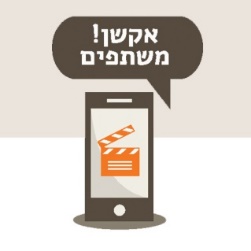 "אל לב נחלאות" בסגנון "המרוץ למיליון" בירושליםמשחק המשימות "אל לב נחלאות" מופעל ברחבי שכונת נחלאות ושוק מחנה יהודה בירושלים. המשחק מבוסס על תכנים היסטוריים, פולקלור ומוטיבים מתוך הסיפור ההיסטורי והפולקלור של ירושלים. הפעילות משלבת חגיגת חושים וטעם עם כתבי חידה ומשימות שטח.עיקרי הפעילות:מתחילים בטקס פתיחה בגן עצי התות המפורסם. הקבוצה מחולקת למספר חוליות.  אופי הפעילות הינו תחרותי על בסיס יצירתיות, מקוריות וחשיבת צוות.  כל חוליה מקבלת את ההנחיות וכתבי החידה המנוהלים בצורה אינטראקטיבית באמצעות הסמארטפונים של המשתתפים.על כל חוליה לנהל את זמן המשחק כראוי כדי שתוכל לבצע את מרב המשימות. כל חוליה נשלטת מרחוק ע"י הַדְּמוּת הָמִיסְּתוֹרִית שמתקשרת און לין עם החוליות.משימת מבוא – על כל חוליה לסמן את המשתתפים ברוח מוטיבים ירושלמיים.                             משימות ניווט – חברי כל חוליה ישלחו אל רחובות השכונה ואל סמטאות השוק הצבעוני כדי לאתר נקודות ציון ירושלמיות מובהקות המשימות מלוות בסרטוני וידאו וציורים אותנטיים. משימות חשיבת צוות – משימה של תכנון וחשיבת צוות לבניית מתקן להעברת מים בסמוך לבורות המים המפורסמים של ירושלים. כמו כן יתנסו חברי החוליה בבניית תמונת פאזל גדולה של שער אוהל משה, ממש למרגלות השער המקורי של הכניסה לשכונה.משימות שוק ושף – משימת קניות בשוק מחנה יהודה של מוצרים המשמשים להכנת מאכל/משקה ירושלמי אסלי. משימות פולקלור – ייצור קליפ פרסומת לירקות בתפאורת דוכני השוק הצבעוני.בסיום המשחק, המשימות תישפטנה על בסיס מקוריות, ייחודיות, עבודת צוות ויצירתיות. קליפ וידאו למזכרת הבנוי מתוצרי המשימות שתעדו המשתתפים יישלח למשתתפים לאחר הפעילות.משך הפעילות כשעתיים וחצי. 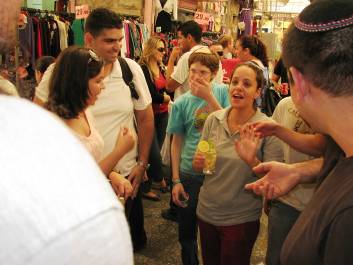 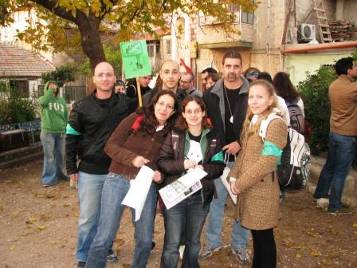 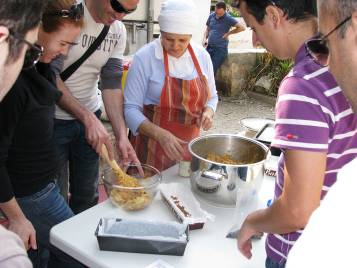 